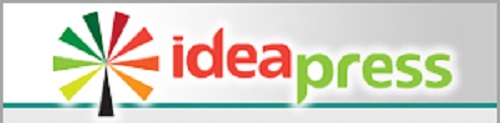 A FEAST OF NARRATIVE ANTHOLOGIES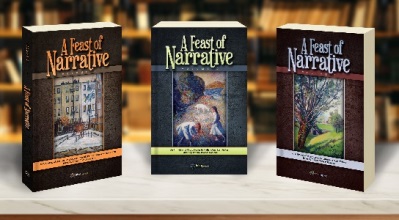 VOLUME SET (3 BOOKS)ORDER FORM$40.00 A SET, SHIPPING AND TAXES INCLUDEDName: Address: Telephone Number: Email: Number of sets ordered: Make Check out to: Idea Graphics LLC.